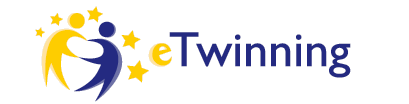 TAKE CARE OF ME – TAKE CARE OF YOULo scopo principale del progetto è promuovere comportamenti positivi tra i bambini mostrando che prendersi cura gli uni degli altri dà molti più vantaggi che prendersi in giro. Vogliamo lavorare insieme per trovare le strade per evitare il bullismo a scuola. Siccome il progetto sarà condotto in inglese, gli studenti miglioreranno la conoscenza di questa lingua.; inoltre impareranno ad usare nuovi strumenti digitali. La durata prevista è il presente anno scolastico.MATERIE: inglese, arte e immagine, geografia, informatica, cittadinanza ETA’ DEGLI STUDENTI: 10-15LINGUA DI COMUNICAZIONE: InglesePARTNER: Italia, Polonia, Francia, Portogallo, UcrainaSTRUMENTI: TwinSpace, chat, diario del progetto, e-mail, forum, website, video, foto, disegni ,Power Point, Paint, Padlet, Tagul, Dotstorming, Kahoot, Pow Toon, Stepmap, Storyjumper., Skype OBIETTIVI:Aumentare l’interesse degli alunni riguardo culture e lingue diverse.Promuovere l’inclusione di tutti gli alunni.Promuovere comportamenti positivi.Socializzare con amici di diverse nazioni europee.Migliorare la creatività degli alunni.PERCORSO DI LAVORO:Cominciare a conoscersi.Creare un albero tridimensionale ecologico e foglie fatte a forma di mano; su ognuna di esse gli alunni scriveranno i loro sentimenti e il loro nome; le mani saranno spedite ai partners.Creare loghi usando Paint (lavoro di gruppo; in ogni grupo ci sono alunni di diverse nazioni); voltazione del migliore logo che diverrà il logo del nostro progetto.Creare la nostra definizione di bullismo: wordcloud.Creare un cartone animato cooperativo riguardo il bullismo- gruppi misti delle varie nazioni.. Regole per un corretto comportamento quando vediamo atti di bullismo.Creazione di poster anti-bullismo – votazione del migliore.Video anti-bullismo; una nazione registra l’inizio (cattivo comportamento) e le altre continuano con il corretto comportamento.Album di foto riguardo emozioni e sentimenti.Videoconferenze e valutazione finale.RISULTATI ATTESI:Avremo alberi ecologici in tre dimensioni in tutte le classi e le regole di prevenzione del bullismo su poster murali. Gli studenti miglioreranno le conoscenze sulle nazioni partner e diventeranno più tolleranti ed aperti all’altro. Impareranno a comportarsi meglio e miglioreranno le loro competenze linguistiche, digitali, sociali, civiche.